Конспект №4 урока по физической культуре для 6 класса.Раздел: Общая гимнастика Цель урока: обобщение знаний, умений и навыков..Задачи урока: Образовательные: ознакомление с историческими сведениями о гимнастике, об акробатике; обучение способности воспринимать и воспроизводить движения, моделированию движений. Развивающие, оздоровительные:   совершенствование техники акробатических элементов. Развитие прыгучести, скоростно-силовых качеств: при выполнении опорных прыжков.  Воспитательные: воспитание  чувства красоты, грациозности движений при выполнении вольных упражнений. Средства обучения:  гимнастическое оборудование, ноутбук, видео материалы, фотографии, магнитофон, музыкальные                                    CD-диски, диопроектор. ЧастиурокаЧастные задачиСодержание урокаДозировкаМетодические указанияI.Вводно-подготовительная часть Развитие гибкости, подвижности суставов, прыгучести.Подготовительная часть. Вход в зал на построение под звуки марша «Герои спорта».Построение. Рапорт физорга.Строевые упражнения: повороты прыжком.Упражнения на гимнастической стенке:Упражнения для рук и плечевого пояса;Упражнения на растягивание;Упражнения для туловища: для мышц пресса, спины.Упражнения для развития силы мышц ног.Упражнения в висе:- вис прогнувшись;-вис ноги врозь;-в висе махи ногами;- вис углом;       6) Приседания, прыжки, выпады у опоры; 10-12 минПриземление с перекатом  с носка на пятку. II.Основная часть Научить  согласованным движениям между участниками команды. Настроить участников выполнять упражнения для оценки судей.Научить правильному наскоку.Научить слитному выполнению элементов Основная часть.    1. Групповые вольные упражненияПерестроение участников в 3 шеренги в шахматном порядке.Выполнение по счету с 1 по 6 «восьмерки»;Выполнение под музыкальное сопровождение;Разучивание упражнений седьмой и восьмой «восьмерок».а) быстрое выполнение сгибания разгибания рук в упоре лежа; б) поворот на носках - 180˚;в) равновесие на левой;г) прыжок вверх прогнувшись «и» - доскок.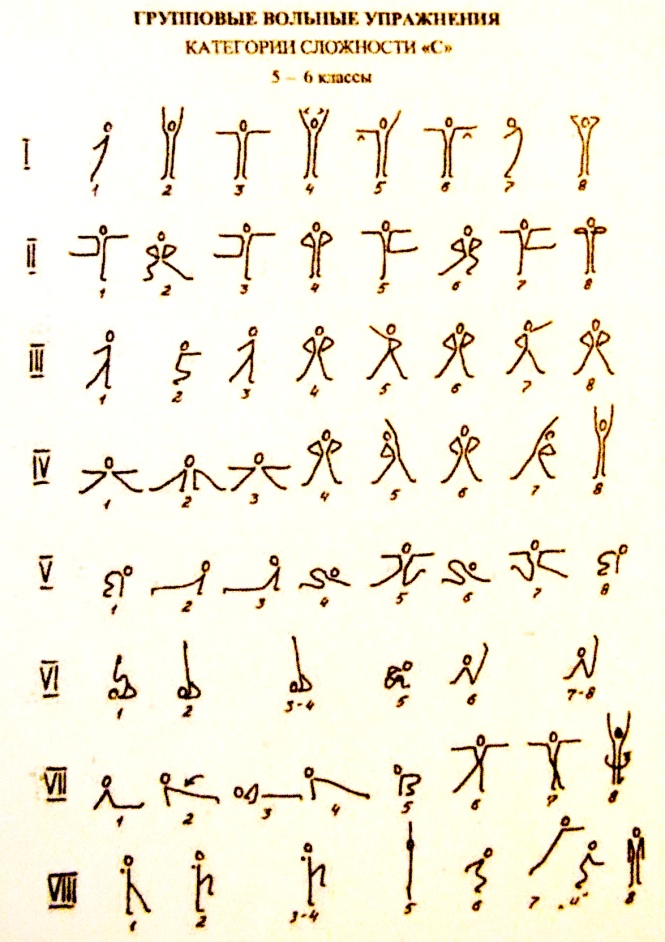                                                    Групповые вольные упражнения                                                   с музыкальным сопровождением.И.п. – основная стойка.I.1 – встать на носки, руки назад;2 – руки вверх;3 – опускаясь на всю стопу, руки в стороны;4 – дугами книзу руки вверх – наружу;5 – дугою внутрь правую руку в сторону;6 – дугою внутрь левую руку в сторону;7 – наклон назад, руки в стороны;8 – выпрямиться, руки за голову.II.1 – правую в сторону, руки в стороны;2 – выпад вправо, руки на пояс;3 – встать на левую, правую в сторону, руки в стороны;4 – приставить правую, руки на пояс;5 – левую в сторону, руки в стороны;6 – выпад влево, руки на пояс;7 – встать на правую, левую в сторону, руки в стороны;8 – приставляя правую, руки перед грудью.III.1 – правую назад на носок, руки в стороны;2 – приставляя правую, полуприсед, руки вперед;3 – встать, левую назад на носок, руки в стороны;4 – левую на шаг в сторону, руки на пояс;5 – поворот туловища на право, правую руку в сторону, ладонь вверх;6 – стойка ноги врозь, руки на пояс;7 – поворот туловища налево, левую руку в сторону, ладонь вверх;8 – стойка ноги врозь, руки на пояс.IV.1 – наклон вперед прогнувшись, руки в стороны;2 – наклон вперед, ладонями коснуться пола;3 – наклон вперед прогнувшись, руки в стороны;4 – выпрямиться, руки на пояс;5 – наклон вправо, левую руку в вверх;6 – выпрямиться, руки на пояс;7 – наклон влево, правую руку в вверх;8 – приставляя левую, выпрямиться, руки вверх, ладони вперед.V.1 – упор присев;2 – толчком ног, упор лежа;3 – упор лежа прогнувшись;4 – сед на пятках с наклоном вперед;5 – стойка на левом колене, правую в сторону на носок, руки в стороны;6 – сед на пятках с наклоном вперед;7 – стойка на правом колене, левую в сторону на носок, руки в стороны;8 – упор присев.VI.1 – перекат назад в стойку на лопатках согнув ноги;2 – стойка на лопатках с прямыми ногами;3 – 4 - держать;5 – перекат вперед в сед в группировке;6 – сед углом;7 – 8 – держать.VII.1 – сед;2 – поворот направо (налево) кругом в упор лежа;3 – упор лежа на согнутых руках;4 – выпрямить руки (отжаться);5 – упор присев;6 – встать, отставляя правую в сторону на носок, руки в стороны;7 – стойка скрестно правой;8 – поворот направо кругом и приставляя левую, руки вверх.VIII.1 – руки в стороны, левую (правую) вперед на носок;2 – равновесие на правой (левой), сгибая левую (правую) вперед, руки встороны;3 – 4 - держать;5 – приставляя левую (правую), руки вверх, встать на носки;6 – «старт пловца»;7 – прыжок вверх прогнувшись;«и» – доскок;8 – основная стойка. 2.   Гимнастические прыжки.Выполняются 2 опорных прыжка через гимнастического козла в ширину или коня поперек с гимнастического мостика.Минимальная высота снаряда – 105 см.Первый прыжок: наскок в упор присев и прыжок вверх прогнувшись.Разбег на носках, напрыгивание и толчок;Напрыгивание на мостик и постановка рук на снаряд;Прыжок вверх прогнувшись;Приземление в полуприсед руки вверх-вперед;Прыжки с 3-5 шагов разбега с выпрямлением обеих ног после толчка от мостика.Прыжки в темпе: разбег – толчок – упор присев – прыжок прогнувшись – приземление. (1 – 2 – 3 – 4).Акробатические прыжки. Первое упражнение: «старт пловца» – кувырок вперед прыжком в упор присев – прыжок вверх ноги врозь – кувырок вперед – прыжок вверхпрогнувшись.Выход участника на помост;Выполнение  I –ой комбинации;Оценивание другими членами команды по 10 бальной системе;Исправление ошибок, объявление результатов. Индивидуальная работа над техникой элементов.Для повторения выбираем лидера, который увереннее других выполняет движения вольных упражнений.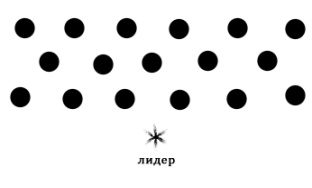 Выполнение комбинации под музыкальное сопровождение за лидером.Во время отдыха: теоретические сведения на тему«История возникновения  гимнастики, акробатики».Просмотр слайд-шоу Во время выполнения лидер стоит перед группой. После выхода каждый участник поднимает правую руку вверх, затем начинает выступление.После окончания выступления поднимает правую руку.III.Заключительная часть Заключительная часть.Учащиеся свободно располагаются  на гимнастических матах. Воспитательная беседа: что такое гимнастический стиль? Это стиль управления собой: оттянутые носки, определенные линии рук, кистей при выполнении упражнений, безупречная осанка требует постоянного самоконтроля и способствует решению главной задачи – умению управлять своими двигательными действиями. (Примеры). 